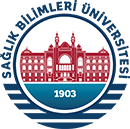 ÖĞRENCİNİN   /    /     SAĞLIK BİLİMLERİ ENSTİTÜSÜ MÜDÜRLÜĞÜNEİSTANBULAşağıda belirtmiş olduğum nedenden dolayı kendi isteğimle (………………………………………) kaydımı dondurmak istiyorum.Gereğini saygılarımla arz ederim. 	                                                                                                                                            (Öğrencinin Adı ve Soyadı / İmza)                         Not: Kayıt dondurulması talep edilen yarıyıl (lar), bir yarıyıl ise “2018-2019 Güz veya 2018-2019 Bahar”                    iki yarıyıl ise” 2018-2019 Güz ve Bahar” formatında ilgili yıla ait tarihler ve yarıyıl (lar) belirtilmelidir.Kayıt Dondurma Nedeni:        	  	Ekonomik sebeplerden              Askerlik                 	Ailevi sebeplerden       	  	Başka bir Üniversiteye kayıt yaptırmamdan 	Sağlık sebebinden        	  	Diğer sebepler* (Nedenini belirtiniz) Adı SoyadıT.C. Kimlik NoÖğrenci NoAna Bilim DalıProgramıAdresiE-postaTelefonuAnabilim Dalı Başkanının GörüşüAnabilim Dalı Başkanı Ünvanı Adı Soyadı                 İmzaDanışmanın GörüşüDanışman Ünvanı Adı Soyadı         İmza